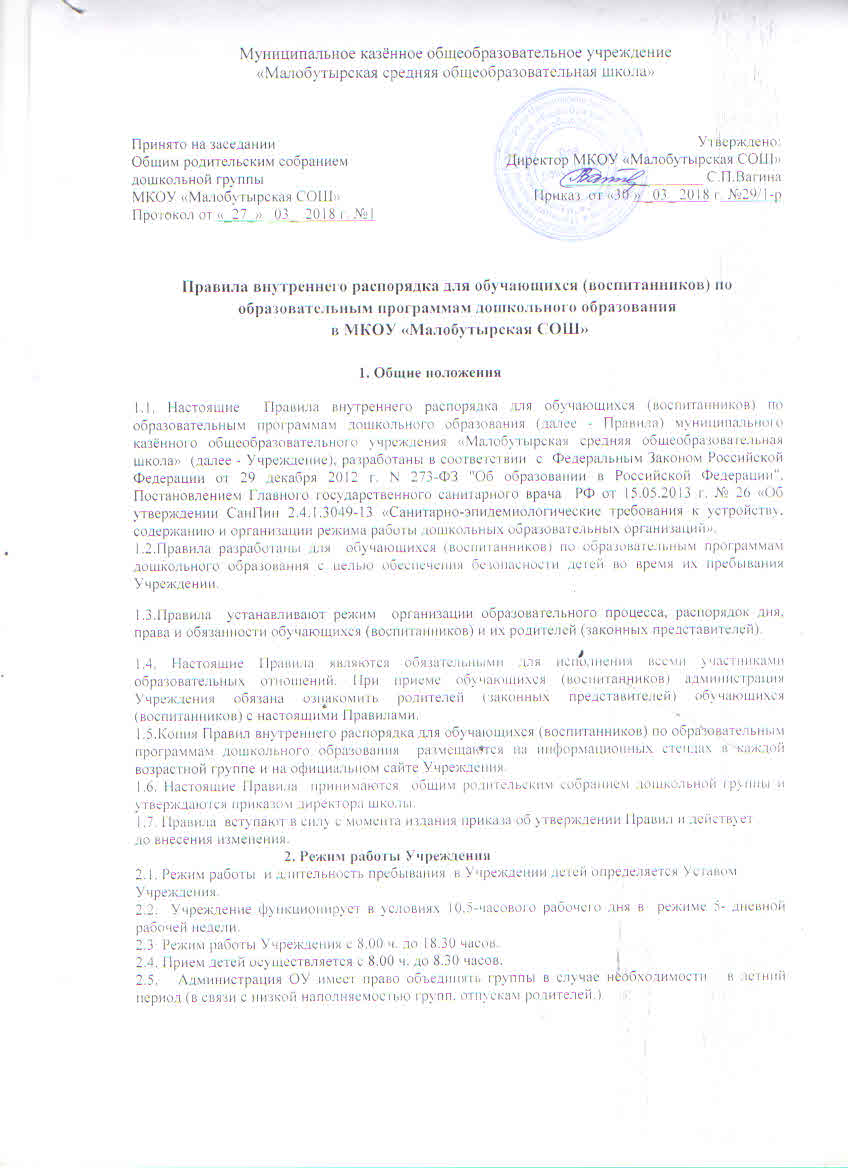 2.6.Ежедневная организация жизни и деятельности обучающихся (воспитанников)  осуществляется в соответствии с режимом дня, определенным для каждой возрастной группы, который  разработан с учётом  требований СанПиН, соответствует возрастным особенностям детей, а также  способствуют их гармоничному развитию. 2.7.Режим дня обеспечивает  соблюдение баланса между разными видами активности детей (умственной, физической и др.), их чередование. 2.8.В летний период в режиме дня:обучающая деятельность заменяются деятельностью художественно-эстетического цикла;один раз в неделю проводятся развлечения и досуги детей;физкультурные занятия проводятся на свежем воздухе;увеличивается время прогулки и двигательной активности  детей.2.9.Непосредственная образовательная деятельность осуществляется в специально отведенное время в  режиме дня , согласно расписанию организации  непосредственной образовательной деятельности, определенном для каждой возрастной группы.2.10.Образовательная нагрузка регламентируется учебным планом Учреждения и не противоречит требованиям СанПиН.3. Здоровье ребенка3.1. Контроль утреннего приёма детей в ОУ осуществляет воспитатель, а также медицинский работник. 3.2. Выявленные больные или с подозрением на заболевание обучающиеся (воспитанники) в ОУ не принимаются; заболевших в течение дня детей изолируют от здоровых (временно размещают в изоляторе) до прихода родителей (законных представителей) или направляют в лечебное учреждение. 3.3. Родители (законные представители) обязаны приводить ребёнка в ОУ здоровым и информировать воспитателей о каких-либо изменениях, произошедших в его состоянии здоровья дома. 3.4. Если у ребёнка есть аллергия или другие особенности здоровья и развития, то родители (законные представители) должны поставить в известность воспитателя и предоставить соответствующее  медицинское заключение. 3.5.О невозможности прихода ребёнка по болезни или другой уважительной причине родители (законные представители) должны сообщить в ОУ до 8.30 по телефону  8(38583)28634 или по мобильному телефону воспитателю группы. 3.6.Ребёнок, не посещающий ОУ более 5 дней (за исключением выходных и праздничных дней), должен иметь справку от врача с данными о состоянии здоровья (с указанием диагноза, длительности заболевания, сведений об отсутствии контакта с инфекционными больными). 3.7.В случае длительного отсутствия ребёнка в ОУ по каким-либо обстоятельствам,  родителям (законным представителям) необходимо написать заявление на имя директора школы о сохранении места за обучающимся с указанием периода и причин его отсутствия. 4. Внешний вид и одежда обучающихся (воспитанников)4.1. Родители (законные представители) обучающихся (воспитанников) должны обращать внимание на соответствие одежды и обуви ребёнка времени года и температуре воздуха, возрастным и индивидуальным особенностям (одежда не должна быть слишком велика; обувь должна легко сниматься и надеваться), следить за исправностью застёжек (молний). 4.2. Родители (законные представители) обязаны приводить ребёнка в опрятном виде, чистой одежде и обуви. 4.3. Если внешний вид и одежда ребёнка неопрятны, воспитатель вправе сделать замечание родителям (законным представителям) и потребовать надлежащего ухода за ребёнком. 4.4. В группе у каждого ребёнка должна быть сменная обувь с фиксированной пяткой (желательно, чтобы ребёнок мог снимать и надевать её самостоятельно), сменная одежда, в т. ч. с учётом времени года, расчёска, личные гигиенические салфетки (носовой платок), спортивная форма, а также головной убор (в тёплый период года). 4.5. Порядок в специально организованных в раздевальной, шкафах для хранения обуви и одежды ребёнка поддерживают их родители (законные представители). 4.6. Во избежание потери или случайного обмена вещей ребёнка родители (законные представители)  маркируют их. 4.7. В шкафу каждого ребёнка должно быть два пакета для хранения чистого и использованного белья. 4.8. Родители (законные представители) должны ежедневно проверять содержимое шкафов для одежды и обуви, в том числе пакетов для хранения чистого и использованного белья.5.    Обеспечение безопасности5.1.Родители должны своевременно сообщать об изменении номера телефона, места  жительства и места работы. 5.2.Для обеспечения безопасности своего ребенка родитель (законный представитель) передает  ребенка только лично в руки воспитателя.5.3. Забирая ребенка, родитель (законный представитель) должен обязательно подойти к  воспитателю, который на смене. Категорически запрещен приход ребенка дошкольного  возраста  в ОУ и его уход без сопровождения родителей (законных представителей). 5.4.Воспитателям категорически запрещается отдавать ребенка лицам в нетрезвом состоянии,  несовершеннолетним братьям и сестрам, отпускать одних детей по просьбе родителей, отдавать  незнакомым лицам. 5.5.Посторонним лицам запрещено находиться в помещении дошкольной группы и на территории без  разрешения администрации. 5.6. Запрещается въезд на территорию ОУ на своем личном автомобиле. 5.7. Не давать ребенку в ОУ жевательную резинку, конфеты, чипсы, сухарики. 5.8.Следить за тем, чтобы у ребенка в карманах не было острых, колющих и режущих предметов. 5.9. В помещении и на территории ОУ запрещено курение, нецензурно или в грубой форме выражаться. 5.10.Запрещается проходить в групповые помещения в верхней одежде  и грязной обуви, громко разговаривать в помещениях, вести беседы, дискуссионные споры  между родителями в приемных дошкольной группы.5.11.Категорически запрещается родителям (законным представителям) унижать честь и достоинство чужого ребёнка, применять меры физического и психического насилия. Все вопросы,    возникающие по отношению к другим детям, решаются с воспитателем группы.6.   Права обучающихся (воспитанников)6.1.ОУ реализует право обучающихся (воспитанников) на образование, гарантированное государством. Дошкольное образование направлено на формирование общей культуры, развитие физических, интеллектуальных, нравственных, эстетических и личностных качеств, формирование предпосылок учебной деятельности, сохранение и укрепление здоровья детей дошкольного возраста.6.2. Основная общеобразовательная программа дошкольного образования направлена на разностороннее развитие детей дошкольного возраста с учетом их возрастных и индивидуальных особенностей, в том числе достижение детьми дошкольного возраста уровня развития, необходимого и достаточного для успешного освоения ими образовательных  программ начального общего образования, на основе индивидуального подхода к детям дошкольного возраста и специфичных для детей дошкольного возраста видов деятельности. Освоение ООП дошкольного образования не сопровождается проведением промежуточных аттестаций и итоговой аттестации воспитанников.6.3.Обучающиеся (воспитанники), посещающие ОУ, имеют право на: • получение общедоступного и бесплатного дошкольного образования;• предоставление условий для обучения с учётом возрастных и индивидуальных особенностей; • своевременное прохождение комплексного психолого-медико-педагогического обследования в целях выявления особенностей в физическом и (или) психическом развитии и (или) отклонений в поведении; • получение психолого-педагогической, логопедической, медицинской и социальной помощи; • в случае необходимости — на обучение по адаптированной образовательной программе дошкольного образования; • перевод для получения дошкольного образования в форме семейного образования; • уважение человеческого достоинства, защиту от всех форм физического и психического насилия, оскорбления личности, охрану жизни и здоровья; • свободное выражение собственных взглядов и убеждений; • каникулы - плановые перерывы в соответствии с календарным учебным графиком;• развитие творческих способностей и интересов, включая участие в конкурсах, смотрах-конкурсах, олимпиадах, выставках, физкультурных и спортивных мероприятиях; • поощрение за успехи в образовательной, творческой, спортивной деятельности; • бесплатное пользование необходимыми учебными пособиями, средствами обучения и воспитания, предусмотренными реализуемой в ОУ основной образовательной программой дошкольного образования; • пользование имеющимися в ОУ объектами культуры и спорта, лечебно-оздоровительной инфраструктурой в установленном порядке; • получение дополнительных образовательных услуг.7.   Поощрения и дисциплинарное воздействие7.1. Меры дисциплинарного взыскания не применяются к обучающимся (воспитанникам) ОУ. 7.2. Дисциплина в ОУ, поддерживается на основе уважения человеческого достоинства  обучающихся (воспитанников), педагогических работников. Применение физического и (или) психического   насилия по отношению к обучающимся (воспитанникам) ОУ не допускается. 7.3.Поощрения обучающихся (воспитанников)  ОУ проводят по итогам конкурсов, соревнований и других  мероприятий в виде вручения грамот, благодарственных писем, сертификатов, сладких призов и  подарков.8. Заключительные положения8.1.Изменения и дополнения в Правила внутреннего распорядка вносятся по предложению родителей (законных представителей) и администрации  Учреждения. 8.2.Педагоги, специалисты, администрация ОУ обязаны эффективно сотрудничать с родителями (законными представителями) обучающихся (воспитанников) с целью создания условий для успешной адаптации и развития детей. 8.3.По вопросам, касающимся развития и воспитания ребёнка, родители (законные представители) обучающихся (воспитанников) могут обратиться за консультацией к педагогам и специалистам ОУ в специально отведённое на это время. 8.4.Все спорные и конфликтные ситуации разрешаются только в отсутствии обучающихся (воспитанников). 8.5.Родители (законные представители) обучающихся (воспитанников) обязаны присутствовать на родительских собраниях группы, которую посещает их ребёнок, и на общих родительских собраниях ОУ, а также активно участвовать в воспитательно-образовательном процессе, совместных с детьми мероприятиях.Муниципальное казённое общеобразовательное учреждение«Малобутырская средняя общеобразовательная школа»Правила внутреннего распорядка для обучающихся (воспитанников) по образовательным программам дошкольного образования в МКОУ «Малобутырская СОШ»                                                           1. Общие положения 1.1. Настоящие  Правила внутреннего распорядка для обучающихся (воспитанников) по образовательным программам дошкольного образования (далее - Правила) муниципального казённого общеобразовательного учреждения «Малобутырская средняя общеобразовательная школа»  (далее - Учреждение), разработаны в соответствии  с  Федеральным Законом Российской Федерации от 29 декабря 2012 г. N 273-ФЗ "Об образовании в Российской Федерации", Постановлением Главного государственного санитарного врача  РФ от 15.05.2013 г. № 26 «Об утверждении СанПин 2.4.1.3049-13 «Санитарно-эпидемиологические требования к устройству, содержанию и организации режима работы дошкольных образовательных организаций». 1.2.Правила разработаны для  обучающихся (воспитанников) по образовательным программам дошкольного образования с целью обеспечения безопасности детей во время их пребывания Учреждении. 1.3.Правила  устанавливают режим  организации образовательного процесса, распорядок дня, права и обязанности обучающихся (воспитанников) и их родителей (законных представителей). 1.4. Настоящие Правила являются обязательными для исполнения всеми участниками образовательных отношений. При приеме обучающихся (воспитанников) администрация Учреждения обязана ознакомить родителей (законных представителей) обучающихся (воспитанников) с настоящими Правилами. 1.5.Копия Правил внутреннего распорядка для обучающихся (воспитанников) по образовательным программам дошкольного образования  размещаются на информационных стендах в каждой возрастной группе и на официальном сайте Учреждения. 1.6. Настоящие Правила  принимаются  общим родительским собранием дошкольной группы и утверждаются приказом директора школы.  1.7. Правила  вступают в силу с момента издания приказа об утверждении Правил и действуетдо внесения изменения.                                        2. Режим работы Учреждения2.1. Режим работы  и длительность пребывания  в Учреждении детей определяется Уставом  Учреждения. 2.2.  Учреждение функционирует в условиях 10,5-часового рабочего дня в  режиме 5- дневной рабочей недели. 2.3  Режим работы Учреждения с 8.00 ч. до 18.30 часов.2.4. Прием детей осуществляется с 8.00 ч. до 8.30 часов.2.5.   Администрация ОУ имеет право объединять группы в случае необходимости   в летний период (в связи с низкой наполняемостью групп, отпускам родителей.) Принято на заседанииОбщим родительским собраниемдошкольной группыМКОУ «Малобутырская СОШ»Протокол от «_27_» _03__2018 г. №1Утверждено:Директор МКОУ «Малобутырская СОШ»__________________ С.П.Вагина                                                          Приказ  от «30 » _03_ 2018 г. №29-р